ПЛАН РАБОТЫБелгородской областной организации Общественной организации«Всероссийский Электропрофсоюз»на март 2023 года№п/пНаименование мероприятийДата
проведенияДата
проведенияМестопроведенияМестопроведенияФ.И.О. 
и должность 
ответственного1.1Организовать и провести праздничные мероприятия, посвященные Международному женскому дню 8 мартадо 07 мартадо 07 мартаБелОО ВЭПБелОО ВЭПАндросович А.Н., работники аппарата БелОО ВЭП, председатели ППО1.2Провести расширенное 26-е заседание Президиума БелОО ВЭП с повесткой дня:1. Об утверждении повестки дня VII Пленума БелОО ВЭП.2. Об организации летней оздоровительной кампании на предприятиях Белгородской энергосистемы в 2023 году.3. О проведении в 2023 году конкурса «Молодой профсоюзный лидер года БелОО ВЭП».4. О проведении VIII Турнира по настольному теннису среди команд ППО БелОО ВЭП, посвященного Дню Победы.5. О проведении IX Турнира по картингу среди команд ППО БелОО ВЭП, посвященного Дню Победы.6. О представлении к награждению профсоюзной наградой ВЭП.22 марта22 мартаБелОО ВЭПБелОО ВЭПАндросович А.Н., Евдокименко О.В., члены президиума БелОО ВЭП, профсоюзный актив БелОО ВЭП1.3Провести расширенный VII Пленум БелОО ВЭП с повесткой дня:1. Об утверждении отчета о финансовой деятельности БелОО ВЭП за 2022 год.2. Об итогах статистической отчетности за 2022 год.3. Об итогах работы технического инспектора труда за 2022 год.4. Об итогах работы правового инспектора труда за 2022 год.22 марта22 мартаБелОО ВЭПБелОО ВЭПАндросович А.Н., Евдокименко О.В., члены областного комитета, профсоюзный актив БелОО ВЭП1.4Подготовить и провести XIV турнир БелОО ВЭП по «быстрым» шахматам среди членов профсоюза и их детей, посвященный Дню Победы в ВОВ25 марта25 мартаБелОО ВЭПБелОО ВЭПЕвдокименко О.В., председатели ППО1.5Осуществлять контроль посещаемости тренировочных занятий по мини – футболу, волейболу, плаванию, стрельбе членами профсоюза предприятий Белгородской энергосистемы в течение месяцав течение месяцаУСК С. Хоркиной, Индустр. колледж, тир ДОСААФУСК С. Хоркиной, Индустр. колледж, тир ДОСААФЕвдокименко О.В.1.6Оказывать практическую помощь по правозащитной работе членам профсоюзав течение месяцав течение месяцаБелОО ВЭПБелОО ВЭПБереговая Т.М.1.7Оказать практическую помощь в работе Совета ветерановв течение месяцав течение месяцаБелОО ВЭПБелОО ВЭПБереговая Т.М.1.8Принять участие в проведении дня охраны труда 15 марта15 мартаФилиал ПАО «Россети Центр» - БелгородэнергоФилиал ПАО «Россети Центр» - БелгородэнергоСергеева Л.С.1.9Принять участие в проведении дня охраны труда16 марта16 мартаФилиал ПАО «Квадра» - «Белгородская генерация»Филиал ПАО «Квадра» - «Белгородская генерация»Сергеева Л.С.1.10Провести проверки условий и охраны труда на рабочих местах21 марта21 мартаАО «РРКЦ»АО «РРКЦ»Сергеева Л.С.1.11Оказывать практическую помощь профкомам ППО в осуществлении общественного контроля над соблюдением трудового законодательства в вопросах охраны трудав течение месяцав течение месяцаБелОО ВЭП БелОО ВЭП Сергеева Л.С.1.12Подготовить и сдать финансовый отчетдо 20 мартадо 20 мартаБелОО ВЭПБелОО ВЭПАртемова О.Н.1.13Подготовить и сдать отчетность в ФНCдо 31 мартадо 31 мартаБелОО ВЭПБелОО ВЭПАртемова О.Н.1.14Подготовить и сдать отчетность в ПФдо 20 мартадо 20 мартаБелОО ВЭПБелОО ВЭПАртемова О.Н.1.15Проверить и оформить бухгалтерские документы цеховых профсоюзных организацийв течение месяцав течение месяцаБелОО ВЭПБелОО ВЭПАртемова О.Н.1.16Оформить бухгалтерские документы (расход. и приход. ордера, авансов. отчеты, платежные поручения и др.)в течение месяцав течение месяцаБелОО ВЭПБелОО ВЭПАртемова О.Н.1.17Начислить и выплатить заработную плату штатным работникам.10 марта10 мартаБелОО ВЭПБелОО ВЭПАртемова О.Н.1.18Представить отчеты по предстоящим существенным изменениям условий и оплаты труда (ВЭП, БОООП)10 марта10 мартаБелОО ВЭПБелОО ВЭПАлександрова К.А.1.19Продолжить работу по подготовке детской летней оздоровительной кампании БелОО ВЭП в течение месяцав течение месяцаБелОО ВЭПБелОО ВЭПАлександрова К.А.1.20Продолжить работу по сбору и бронированию заявок на приобретение профсоюзных путевок с 20% скидкойв течение месяцав течение месяцаБелОО ВЭПБелОО ВЭПАлександрова К.А.Первичная профсоюзная организация филиала ПАО «МРСК Центра» - «Белгородэнерго»Первичная профсоюзная организация филиала ПАО «МРСК Центра» - «Белгородэнерго»Первичная профсоюзная организация филиала ПАО «МРСК Центра» - «Белгородэнерго»Первичная профсоюзная организация филиала ПАО «МРСК Центра» - «Белгородэнерго»Первичная профсоюзная организация филиала ПАО «МРСК Центра» - «Белгородэнерго»Первичная профсоюзная организация филиала ПАО «МРСК Центра» - «Белгородэнерго»Первичная профсоюзная организация филиала ПАО «МРСК Центра» - «Белгородэнерго»2.1Провести расширенное заседание профсоюзного комитета в режиме ВКС с утвержденной повесткой дня02 марта02 мартафилиалфилиалАндросович А.Н.2.2Оформить документы для направления в администрацию филиала по Трехстороннему соглашению на 10 юбиляров и 10 молодых работников 03 марта03 мартафилиалфилиалАндросович А.Н.2.3Организовать и провести мероприятия в филиале, посвященные Международному женскому дню 8 марта07 марта07 мартафилиалфилиалАндросович А.Н., Береговая Т.М., председатели ЦПО2.4Начислить и выплатить заработную плату штатным работникам10 марта10 мартафилиалфилиалХимчик Д.Н.2.5Принять участие в проведении дня ТБ, заслушать отчеты уполномоченных лиц по ОТ 15 марта15 мартафилиалфилиалАндросович А.Н., Дворяшин А.П., председатели ЦПО2.6Провести отчетные собрания (конференции) в структурных подразделениях ППО «Белгородэнерго» по итогам работы цеховых комитетов за 2022 г., в соответствии с утвержденным графиком, оформить итоговые протоколыдо 15 мартадо 15 мартафилиалфилиалАндросович А.Н., Береговая Т.М., председатели ЦПО2.7Начислить и выплатить аванс штатным работникам24 марта24 мартафилиалфилиалХимчик Д.Н.2.8Принять участие в турнире по «быстрым» шахматам, проводимом БелОО ВЭП25 марта25 мартафилиалфилиалДворяшин А.П., председатели ЦПО2.9Организовать сбор заявок на участие в ХIV детской Спартакиадев течение месяцав течение месяцафилиалфилиалДворяшин А.П., председатели ЦПО2.10Внести корректировки в списки многодетных семей работников филиала. Подготовить материалы для выдвижения на Почетный знак «Материнской славы»в течение месяцав течение месяцафилиалфилиалАндросович А.Н., Береговая Т.М., председатели ЦПО2.11Произвести предварительную оплату по счетам на массовый коллективный выезд по программе «Тур выходного дня» в июньские праздникив течение месяцав течение месяцафилиалфилиалАндросович А.Н., председатели ЦПО2.12Организовать культурно-массовые мероприятия, посещение театров, кинотеатров, музеев и других просветительных учрежденийв течение месяцав течение месяцафилиалфилиалАндросович А.Н., председатели ЦПО2.13Принять участие в работе аттестационной, социальной и жилищной комиссий филиалав течение месяцав течение месяцафилиалфилиалАндросович А.Н.2.14Проверить и оформить бухгалтерские документы цеховых профсоюзных организацийв течение месяцав течение месяцафилиалфилиалХимчик Д.Н.2.15Оформить бухгалтерские документы (расход. и приход. ордера, авансов. отчеты, платежные поручения и др.)в течение месяцав течение месяцафилиалфилиалХимчик Д.Н.2.16Организовать тренировочные занятия по хоккею, мини-футболу, плаванию, волейболу, пулевой стрельбе, настольному теннисув течение месяцав течение месяцафилиалфилиалАндросович А.Н., Дворяшин А.П., председатели ЦПО2.17Принять участие в профсоюзной Программе по улучшению бытовых условий членов профсоюза, работников филиала (приобретение бытовых и спортивных товаров)в течение месяцав течение месяцафилиалфилиалАндросович А.Н., Береговая Т.М., председатели ЦПО2.18Контролировать денежные выплаты сотрудникам подразделений, попадающих под действия пунктов КД ПАО «Россети Центр», помогать в оформлении документовв течение месяцав течение месяцафилиалфилиалАндросович А.Н., председатели ЦПО2.19Провести мероприятия по подготовке к летнему оздоровительному отдыху работников и их семейв течение месяцав течение месяцафилиалфилиалАндросович А.Н., председатели ЦПО2.20Проводить консультации сотрудников филиала по социальным и правовым вопросам, рассмотрение заявленийв течение месяцав течение месяцафилиалфилиалАндросович А.Н., Береговая Т.М., председатели ЦПО2.21Продолжить сотрудничество с Советами ветеранов и молодежи филиалав течение месяцав течение месяцафилиалфилиалАндросович А.Н., Береговая Т.М., председатели ЦПО2.22Освещать деятельность профсоюзной организации на сайте БелОО ВЭП, портале филиала и социальных сетяхв течение месяцав течение месяцафилиалфилиалАндросович А.Н., Береговая Т.М., Кончаковская Д.И.2.23Принять в члены профсоюза ВЭП всех вновь принятых на работу сотрудниковв течение месяцав течение месяцафилиалфилиалАндросович А.Н., Береговая Т.М., председатели ЦПОПервичная профсоюзная организация филиалаПАО «Квадра» - «Белгородская генерация»Первичная профсоюзная организация филиалаПАО «Квадра» - «Белгородская генерация»Первичная профсоюзная организация филиалаПАО «Квадра» - «Белгородская генерация»Первичная профсоюзная организация филиалаПАО «Квадра» - «Белгородская генерация»Первичная профсоюзная организация филиалаПАО «Квадра» - «Белгородская генерация»Первичная профсоюзная организация филиалаПАО «Квадра» - «Белгородская генерация»Первичная профсоюзная организация филиалаПАО «Квадра» - «Белгородская генерация»3.1Принять участие в проведение проверок условий и охраны труда на рабочих местахв течение месяцав течение месяцаСтруктурные подразделенияСтруктурные подразделенияПредседатели ЦПО, общественные уполномоченные3.2Провести заседание цехового профсоюзного комитетапо графикупо графикуСтруктурные подразделенияСтруктурные подразделенияПредседатели ЦПО3.3Принять участие в проведении Дня охраны труда20 марта20 мартаСтруктурные подразделенияСтруктурные подразделенияПредседатели ЦПО3.4Принять участие в заседании Президиума БелОО ВЭПпо графикупо графикуБелОО ВЭПБелОО ВЭППономаренко Е.П. Андросова С.В.3.5Подготовить и провести праздничные мероприятия, посвященные Международному женскому дню - 8-е Марта1-5 марта1-5 мартаСтруктурные подразделенияСтруктурные подразделенияПредседатели ЦПО3.6Принять участие в заседании Совета представителей ППО ПАО «Квадра»по графикупо графикуг. Тулаг. ТулаПономаренко Е.П. Андросова С.В.3.7Принять участие в турнире по «быстрым» шахматам среди членов профсоюза и их детей предприятий Белгородской энергосистемы19 марта19 мартаСтруктурные подразделенияСтруктурные подразделенияПредседатели ЦПО3.8Организовать посещение членами профсоюза спортивных залов по мини-футболу, плаванию и пулевой стрельбе по программе подготовки к сдаче нормативов по «ГТО»по графикупо графикуг. Старый Оскол, г. Белгород, г. Валуйки, пгт. Волоконовкаг. Старый Оскол, г. Белгород, г. Валуйки, пгт. ВолоконовкаПредседатели ЦПО3.9Приобрести бытовые приборы по программе «Улучшение условий труда членов профсоюза»в течение месяцав течение месяцаСтруктурные подразделенияСтруктурные подразделенияПредседатели ЦПО3.10Провести подготовительные мероприятия по организации тура выходного дня в г. Анапув течение месяцав течение месяцаСтруктурные подразделенияСтруктурные подразделенияПредседатели ЦПО3.11Провести турнир по картингу4 марта4 мартаПП «БТЭЦ»ПП «БТЭЦ»Михайленко Т.Н. Молодежный совет3.12Организовывать информационное сопровождение развития социального партнерства в теплоэнергетикев течение месяцав течение месяцаСтруктурные подразделенияСтруктурные подразделенияПредседатели ЦПО3.13Оказывать практическую помощь по правозащитной работе членам профсоюзав течение месяцав течение месяцаСтруктурные подразделенияСтруктурные подразделенияПредседатели ЦПО3.14Продолжить работу с Советом ветеранов филиалав течение месяцав течение месяцаСтруктурные подразделенияСтруктурные подразделенияПредседатели ЦПО3.15Продолжить работу с Советом молодежи филиалав течение месяцав течение месяцаСтруктурные подразделенияСтруктурные подразделенияПредседатели ЦПО3.16Вести работу с заявлениями членов трудового коллектива (постановления на выплаты по КД)в течение месяцав течение месяцаСтруктурные подразделенияСтруктурные подразделенияПредседатели ЦПО3.17Составить и сдать материальные отчеты и постановления.до 31 мартадо 31 мартаСтруктурные подразделенияСтруктурные подразделенияПредседатели ЦПОПервичная профсоюзная организация ОАО «Белгородэнергосбыт»Первичная профсоюзная организация ОАО «Белгородэнергосбыт»Первичная профсоюзная организация ОАО «Белгородэнергосбыт»Первичная профсоюзная организация ОАО «Белгородэнергосбыт»Первичная профсоюзная организация ОАО «Белгородэнергосбыт»Первичная профсоюзная организация ОАО «Белгородэнергосбыт»Первичная профсоюзная организация ОАО «Белгородэнергосбыт»4.1Принять участие в комиссии о проведении проверок специальной оценки условий труда07 марта07 мартаЦА, участки компанииЦА, участки компанииСтерлев А.М., профком4.2Организовать и провести социальную комиссию с представителями администрации Общества03 марта03 мартаЦА, участки компанииЦА, участки компанииСтерлев А.М. профком4.3Вести работу с заявлениями членов профсоюзав течение месяцав течение месяцаЦАЦАСтерлев А.М. 4.4Вести работу с заявлениями пенсионеров обществав течение месяцав течение месяцаЦАЦАСтерлев А.М. 4.5Принять участие в работе аттестационной комиссии по должностной аттестации работников компаниив соответств.с графикомв соответств.с графикомЦА, участки компанииЦА, участки компанииСтерлев А.М. Каменева О.С. профком4.6Организовать поздравления именинников – членов профсоюза в течение месяцав течение месяцаучастки компанииучастки компанииСтерлев А.М. профком4.7Организовать поздравленияюбиляров–пенсионеров обществав течение месяцав течение месяцаучастки компанииучастки компанииСтерлев А.М. профком4.8Организовать посещение членами профсоюза плавательных бассейновв течение месяцав течение месяцаучастки компанииучастки компанииСтерлев А.М. профком4.9Продолжить работу по согласованию и предоставлению работникам общества договоров по санаторно-курортному лечению и туристическому отдыхув течение месяцав течение месяцаЦА, участки компанииЦА, участки компанииСтерлев А.М. Каменева О.С.4.10Подготовить и сдать финансовые отчети постановленияв течение месяцав течение месяцаЦАЦАКаменева О.С.4.11Освещать деятельность профсоюзной организации на профсоюзном форуме и социальных сетяхв течение месяцав течение месяцаЦА, участки компанииЦА, участки компанииМакарова Е.С. Каменева О.С.4.12Работа с заявлениями о вступлении в члены профсоюза вновь принятых на работу сотрудниковв течение месяцав течение месяцаЦАЦАСтерлев А.М. Каменева О.С.4.13Провести заседание профсоюзного комитета ППОв соответств.с графикомв соответств.с графикомЦА, участки компанииЦА, участки компанииПрофком4.14Организовать и провестипоздравления членов профсоюза с праздником 8 Марта07марта07мартаЦА, участки компанииЦА, участки компанииСтерлев А.М. профкомПервичная профсоюзная организация АО «РРКЦ»Первичная профсоюзная организация АО «РРКЦ»Первичная профсоюзная организация АО «РРКЦ»Первичная профсоюзная организация АО «РРКЦ»Первичная профсоюзная организация АО «РРКЦ»Первичная профсоюзная организация АО «РРКЦ»Первичная профсоюзная организация АО «РРКЦ»5.1Провести заседание профкома03 марта03 мартаАО «РРКЦ»АО «РРКЦ»Коробкина Л.Н.5.2Организовать поздравление работников с юбилейными датами в течение месяцав течение месяцаАО «РРКЦ»АО «РРКЦ»Коробкина Л.Н.5.3Организовать и провести праздничное мероприятие, посвященное Международному женскому дню 8 Марта07 марта07 мартаАО «РРКЦ»АО «РРКЦ»Коробкина Л.Н.5.4Вести работу с текущей документациейв течение месяцав течение месяцаАО «РРКЦ»АО «РРКЦ»Коробкина Л.Н.Первичная профсоюзная организация филиалаПАО «ФСК ЕЭС» - Черноземное предприятие МЭСПервичная профсоюзная организация филиалаПАО «ФСК ЕЭС» - Черноземное предприятие МЭСПервичная профсоюзная организация филиалаПАО «ФСК ЕЭС» - Черноземное предприятие МЭСПервичная профсоюзная организация филиалаПАО «ФСК ЕЭС» - Черноземное предприятие МЭСПервичная профсоюзная организация филиалаПАО «ФСК ЕЭС» - Черноземное предприятие МЭСПервичная профсоюзная организация филиалаПАО «ФСК ЕЭС» - Черноземное предприятие МЭСПервичная профсоюзная организация филиалаПАО «ФСК ЕЭС» - Черноземное предприятие МЭС6.1Организовать поздравления женщин с праздником 8 марта07 марта07 мартаструктурные подразделенияструктурные подразделенияВолков В.В.6.2Проведение собраний в профгруппах с выездом руководства профкома по согласованию с руководст.предприят.по согласованию с руководст.предприят.Структурные подразделенияСтруктурные подразделенияВолков В.В., Сорокин В.А.6.3Участие в проведении дня ОТ15-17 марта15-17 мартаСтруктурные подразделения Структурные подразделения Волков В.В., Кныш Д.В., уполномоченные по подразделениям6.4Тренировочные занятия по волейболу, легкой атлетике, плаванию, стрельбе в течениемесяцав течениемесяцаАрендованные спортзалыАрендованные спортзалыСорокин В.А.6.5Подготовка отчетов за месяцв соотв. с перечнем и датами предоставления отчетностив соотв. с перечнем и датами предоставления отчетностиКабинет 204 (управление)Кабинет 204 (управление)Волков В.В., Зубковская Е.В.6.6Организовать работу по взаимодействию с уполномоченными по охране труда в структурных подразделениях Черноземного ПМЭС в рамках проведения Смотра – конкурса «Лучший уполномоченный по охране труда»в течениемесяцав течениемесяцаСтруктурные подразделенияСтруктурные подразделенияВолков В.В., Кныш Д.В.Молодежный совет БелОО ВЭПМолодежный совет БелОО ВЭПМолодежный совет БелОО ВЭПМолодежный совет БелОО ВЭПМолодежный совет БелОО ВЭПМолодежный совет БелОО ВЭПМолодежный совет БелОО ВЭП7.1Провести заседание Молодежного совета с повесткой дня:1. Об итогах работы Молодежного совета БелОО ВЭП в I квартале 2023 г.2. О проведении мероприятий, приуроченных ко Дню Победы.3. Об участии в подготовке и проведении массовых мероприятий, запланированных профсоюзными комитетами предприятий Белгородской энергосистемы к Международному дню семей и ко Дню защиты детей.31 марта31 мартаг. Белгородг. БелгородДворецкая Е.А.7.2Освещать деятельность Молодежного совета на сайте Белгородской областной организации Общественной организации «Всероссийский Электропрофсоюз» и в официальной группе социальной сети «ВКонтакте»в течение месяцав течение месяцаг. Белгородг. БелгородДворецкая Е.А.7.3Принимать участие в совместных мероприятиях Молодежного совета Белгородского областного объединения организаций профсоюзов по утвержденному планув течение месяцав течение месяцаг. Белгородг. БелгородДворецкая Е.А.ПредседательПредседательПредседатель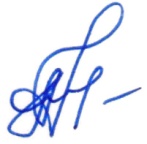 А.Н. АндросовичА.Н. Андросович